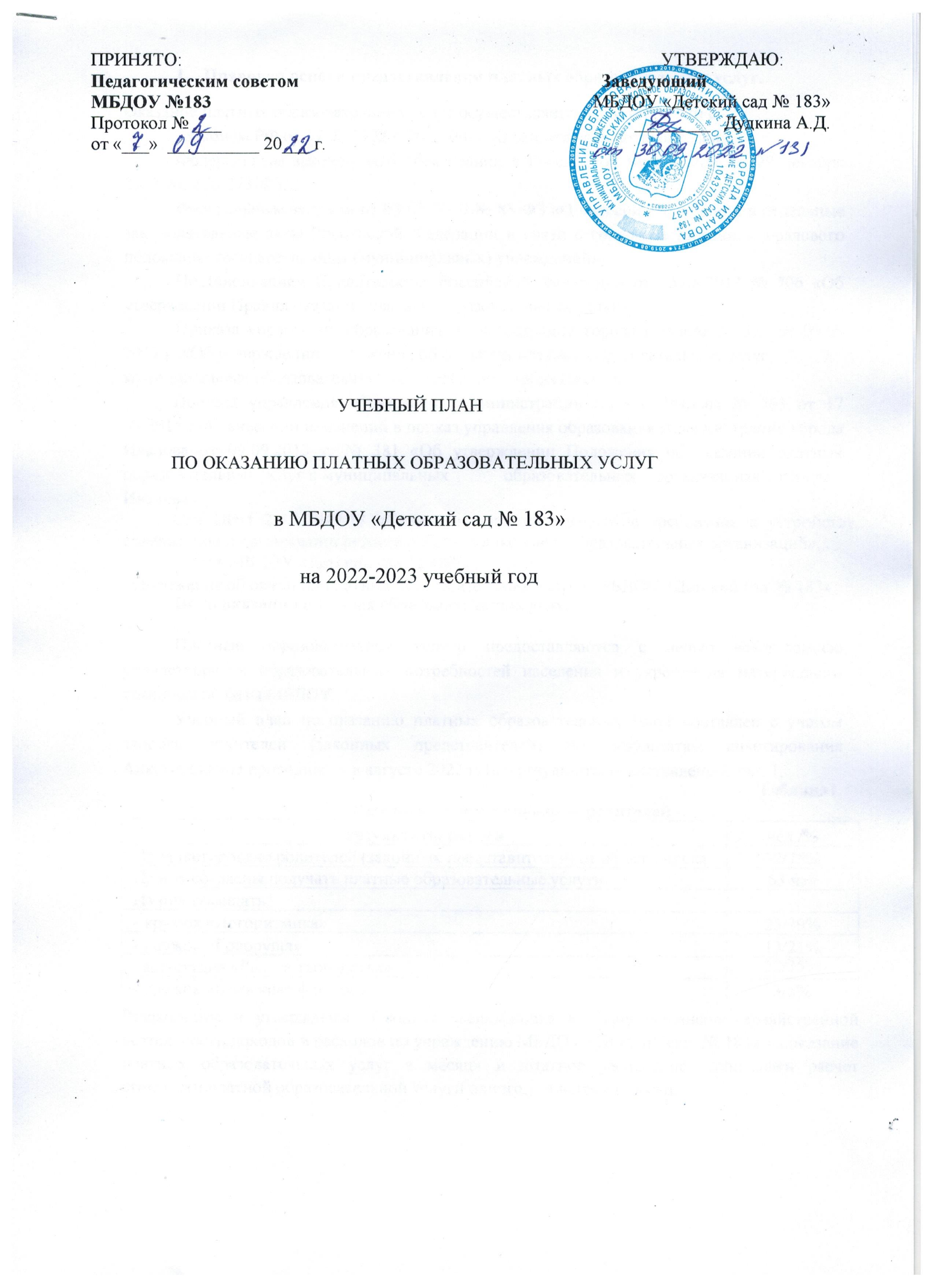 Правовая основа предоставления платных образовательных услуг.Оказание платных образовательных услуг осуществляется в соответствии с:             Законом РФ от 07.02.1992 г. № 2300-1 «О защите прав потребителей»; Федеральным законом «Об образовании в Российской Федерации» от 29 декабря 2012 года № 273-ФЗ, Федеральным законом от 08 05 2010 № 83-ФЗ «О внесении изменений в отдельные законодательные акты Российской Федерации в связи с совершенствованием правового положения государственных (муниципальных) учреждений», Постановлением Правительства Российской Федерации от 15.08.2013 № 706 «Об утверждении Правил оказания платных образовательных услуг», Приказа управления образования Администрации города Иванова № 381 от 09.09 2013 г. «Об утверждении Положения об оказании платных образовательных услуг 	в муниципальных образовательных организациях города Иванова»;            Приказа управления образования Администрации города Иванова № 563 от 17 09.2015 г «О внесении изменений в приказ управления образования Администрации города Иванова от 09.09.2013 г. № 381 «Об утверждении Положения об оказании платных образовательных услуг в муниципальных	образовательных	организациях	города Иванова»;           Сан ПИН 2.4.1.3049-13 «Санитарно-эпидемиологические требования к устройству, содержанию и организации режима работы дошкольных образовательных организаций»,             Устав МБДОУ «Детский сад № 183», Положение об оказании платных образовательных услуг в МБДОУ «Детский сад № 183».Цель оказания платных образовательных услуг:Платные образовательные услуги предоставляются с целью всестороннею удовлетворения образовательных потребностей населения и укрепления материально- технической базы МБДОУ.Учебный план по оказанию платных образовательных услуг составлен с учетом запроса родителей (законных представителей) по результатам анкетирования Анкетирование проводилось в августе 2022 г. Его результаты представлены в таб. 1.Таблица1.Результаты анкетирования родителейРазработаны и утверждены «Сводная расшифровка к плану финансово хозяйственной деятельности доходов и расходов по учреждению МБДОУ «Детский сад  № 183» на оказание платных образовательных услуг в месяц» и штатное расписание, произведен расчет стоимости платной образовательной услуги одного учащегося в месяц. 2.Режим оказания дополнительных платных образовательных услуг       2.1. Организация образовательного процесса регламентируется годовым календарным планом, расписанием проведения занятий в порядке оказания платных дополнительных образовательных услуг в 2022-2023 учебном году.        2.2. Режим оказания платных дополнительных образовательных услуг устанавливается в соответствии с СанПиНом 2.4.1 3049-13 и Устава образовательного учреждения. Платное дополнительное образование осуществляется во второй половине дня и не проводятся за счёт времени, отведённого на прогулку и дневной сон.         2.3. В качестве форм организации образовательной деятельности применяются: игры; проблемные ситуации; соревнования; открытые занятия для родителей; беседы, диалоги.3. Структура учебного плана      Структура учебного плана включает занятия, перечень которых формируется в соответствии с запросом родителей (законных представителей) воспитанников. Применяемые занятия способствуют достижению целей уставной деятельности образовательного учреждения.          Дополнительные платные образовательные услуги осуществляются на основе общеразвивающих программ:Учебный план по оказанию платных дополнительных образовательных услугРезультаты опросачел./%Проанкетировано родителей (законных представителей) от общего числа92/75%Из них согласны получать платные образовательные услути63 челИз них посещать:- кружок «Логоритмика»25/39%- кружок «Говоруша»13/21%  - арт-студия «Радуга творчества»22/35%- кружок «Бумажная фантазия»3/5%№ п/пНаименованиеобразовательной услугиНаименование дополнительной образовательной программыНаправленностьНормативный срок освоения1.«Говоруша»Дополнительная общеобразовательнаяобщеразвивающая программа «Говоруша» Социально-гуманитарная1 год2.«Логоритмика»Дополнительная общеобразовательнаяобщеразвивающая программа «Логоритмика» Социально-гуманитарная 1 год3.«Радуга творчества»Дополнительная общеобразовательнаяобщеразвивающая программа «Радуга творчества» Художественная1 год4.«Бумажная фантазия»Дополнительная общеобразовательнаяобщеразвивающая программа «Бумажная фантазия»Художественная1 годНаименованиеобразовательной услугиМладшая группаМладшая группаМладшая группаСредняя группаСредняя группаСтаршая группаСтаршая группаПодготовительная группаПодготовительная группаНаименованиеобразовательной услугиНаименованиеобразовательной услугикол-вочасов внеделюкол-во часовв годкол-вочасов внеделюкол-вочасов внеделюкол-во часовв годкол-вочасов внеделюкол-во часовв годкол-вочасов внеделюкол-во часовв год«Говоруша»132132«Логоритмика»1321132 «Радуга творчества»13211 32132132«Бумажная фантазия»1321132132132